Parent InformationThis sheet contains all the links your child will need to access remote learning during their time away from school. Each week your child will receive a combination of:Live Learning: provided through Zoom by the teacher, children will receive direct teaching. The teacher will teach the concept and the children will have an opportunity to try some questions before completing a task independently.Remote learning: The children will use resources, as specified by the teacher, to complete work independently at home. These will be provided in your weekly packs.Parent InformationThis sheet contains all the links your child will need to access remote learning during their time away from school. Each week your child will receive a combination of:Live Learning: provided through Zoom by the teacher, children will receive direct teaching. The teacher will teach the concept and the children will have an opportunity to try some questions before completing a task independently.Remote learning: The children will use resources, as specified by the teacher, to complete work independently at home. These will be provided in your weekly packs.Parent InformationThis sheet contains all the links your child will need to access remote learning during their time away from school. Each week your child will receive a combination of:Live Learning: provided through Zoom by the teacher, children will receive direct teaching. The teacher will teach the concept and the children will have an opportunity to try some questions before completing a task independently.Remote learning: The children will use resources, as specified by the teacher, to complete work independently at home. These will be provided in your weekly packs.Parent InformationThis sheet contains all the links your child will need to access remote learning during their time away from school. Each week your child will receive a combination of:Live Learning: provided through Zoom by the teacher, children will receive direct teaching. The teacher will teach the concept and the children will have an opportunity to try some questions before completing a task independently.Remote learning: The children will use resources, as specified by the teacher, to complete work independently at home. These will be provided in your weekly packs.Parent InformationThis sheet contains all the links your child will need to access remote learning during their time away from school. Each week your child will receive a combination of:Live Learning: provided through Zoom by the teacher, children will receive direct teaching. The teacher will teach the concept and the children will have an opportunity to try some questions before completing a task independently.Remote learning: The children will use resources, as specified by the teacher, to complete work independently at home. These will be provided in your weekly packs.Key textPig heart boy- Malorie Blackman Mama Miti - 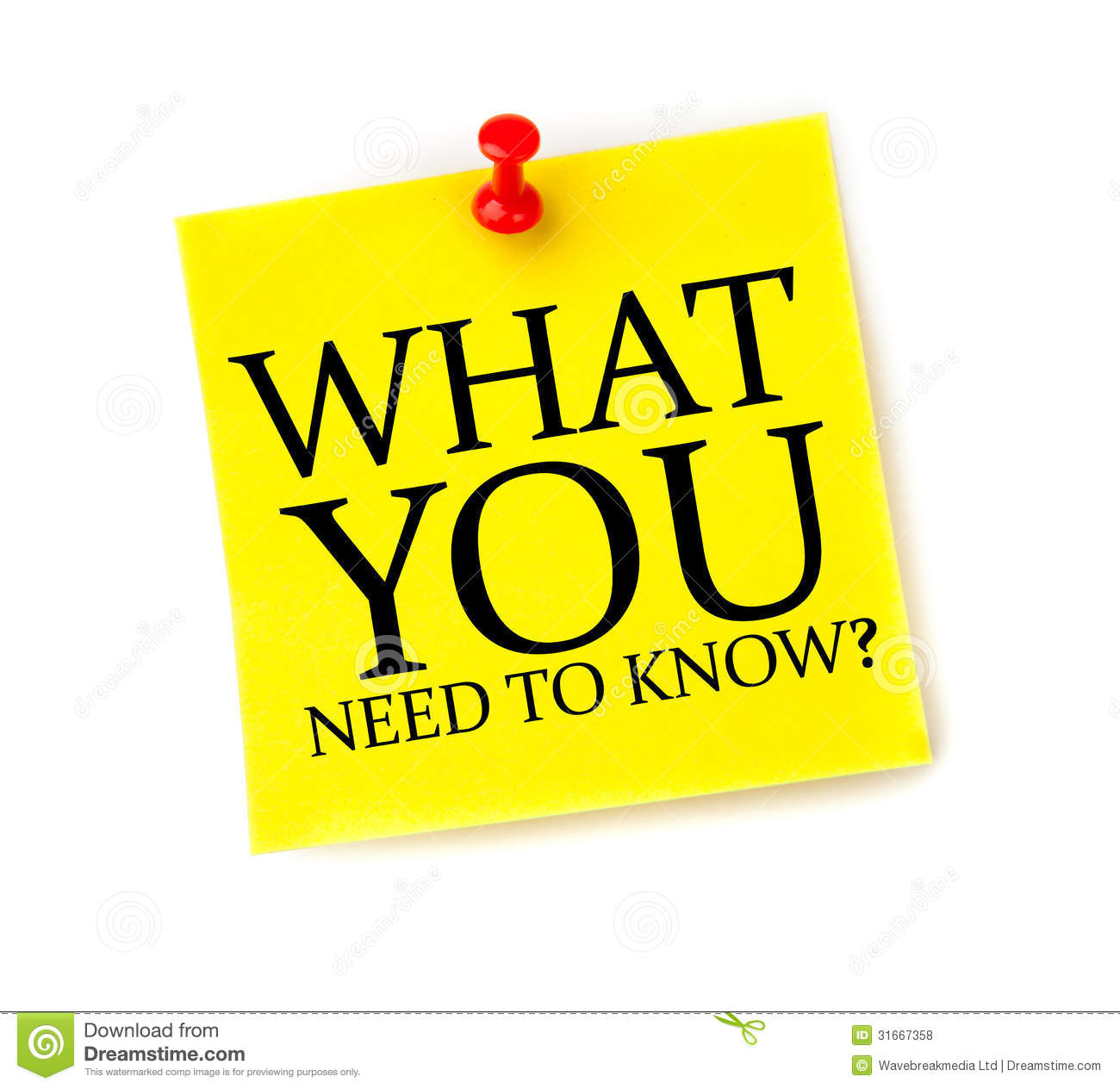 For support you can:1.Ask the teacher at the end of a Zoom live learning session2. Email ML-admin@vennacademy.org For support you can:1.Ask the teacher at the end of a Zoom live learning session2. Email ML-admin@vennacademy.org If you are struggling to get connected or have lost your passwords, we can help! Email ML-admin@vennacademy.orgIf you are struggling to get connected or have lost your passwords, we can help! Email ML-admin@vennacademy.orgKey textPig heart boy- Malorie Blackman Mama Miti - LearningEnglish9.15am Zoom Call Maths11.10am Zoom CallMaths11.10am Zoom CallFoundation Subjects1.00pm Zoom callStory Time Zoom3.00pm Zoom CallMondayDate: 1.2.21Shared reading: LT: To text mark a piece of text. Writing:LT: to identify features of explanation writing and plan an explanation text. https://classroom.thenational.academy/lessons/to-identify-the-features-of-an-explanation-text-6cwk4d?activity=video&step=1 (this is a great video guide on features of instruction writing) Zoom: Meeting ID: 942 9852 7516Passcode: yx5gfuLT: To apply knowledge of multiples. Zoom: Join Zoom MeetingMeeting ID: 960 8446 5342Passcode: Etp7bULT: To apply knowledge of multiples. Zoom: Join Zoom MeetingMeeting ID: 960 8446 5342Passcode: Etp7bUGeography: LT: To understand what attracts visitors to North America.  Zoom: Meeting ID: 983 4988 8664Passcode: j1FSsCPages from Pig Heart BoyZoom: Meeting ID: 919 8962 2769Passcode: RU57p7TuesdayDate: 2.2.21Shared reading:LT: to identify new vocabulary within a text. Writing: LT:  to write a piece of explanation writing using a range of grammatical techniques Zoom: Meeting ID: 942 9852 7516Passcode: yx5gfuLT: To use formal written method of divisionZoom: Meeting ID: 960 8446 5342Passcode: Etp7bULT: To use formal written method of divisionZoom: Meeting ID: 960 8446 5342Passcode: Etp7bUScience: LT: To investigate the impact of exercise on the body both mentally and physically.Zoom: Meeting ID: 983 4988 8664Passcode: j1FSsCPages from Pig Heart BoyZoom: Meeting ID: 919 8962 2769Passcode: RU57p7WednesdayDate: 3.2.21Shared reading:LT: to answer look, clue and thinking questions Writing: LT: to write a piece of explanation writing using a range of grammatical techniquesZoom: Meeting ID: 942 9852 7516Passcode: yx5gfuLT: To divide using formal written long division.Zoom: Meeting ID: 960 8446 5342Passcode: Etp7bULT: To divide using formal written long division.Zoom: Meeting ID: 960 8446 5342Passcode: Etp7bUPHSE: LT: To work together to help others.You will need the jigsaw planning sheet from the previous pack. Zoom: Meeting ID: 983 4988 8664Passcode: j1FSsCPages from Pig Heart BoyZoom: Meeting ID: 919 8962 2769Passcode: RU57p7ThursdayDate: 4.2.21Shared reading:LT: To understand an author’s choice of vocabulary within a textWriting: LT: To edit an explanation text.Zoom: Meeting ID: 942 9852 7516Passcode: yx5gfuLT: To use division strategies to solve word problems. Zoom: Meeting ID: 960 8446 5342Passcode: Etp7bULT: To use division strategies to solve word problems. Zoom: Meeting ID: 960 8446 5342Passcode: Etp7bUPE: No zoom- please complete physical exercise challenges. No zoom. FridayDate: 5.2.21No technology dayNo technology day No technology day No technology dayNo technology dayAdditional learning throughout the weekEnglish Zoom information (same daily) https://zoom.us/j/94298527516?pwd=MmwzOWJ4RXV2QUtnWUtwYkJaOHpvUT09 Maths Zoom information (same daily) https://zoom.us/j/96084465342?pwd=VlFRd1QzWnBKMllWb1F4YTdJZm41dz09 Topic Zoom information (same daily)https://zoom.us/j/98349888664?pwd=TmhTTERIamRnb1laazRpdFJJNWFTUT09 Storytime zoom information (same daily)https://zoom.us/j/91989622769?pwd=N1hzQ1hyNDlxZ3pmOGN4UUphcFVMdz09Make sure to practice your spellings from this half term- these will be tested. You have all the spellings in your pack so please make the time to practice these. Feel free to complete as much of your CGP learning books in all subjects. If you have questions, want help or feedback on pages you have tried alone without being set the pages please email or ask on Zoom. Explore Purple Mash. I will keep sending 2-do’s- your geography 2do will be sent to you on Monday. Log into Espresso where there are lots of videos and tutorials to find out more about what you are learningPlease take pictures and share your work on Twitter, upload to Purple Mash or email them to me on purple mash ‘2 email’ app- you have an email from me to reply to.On Friday we are having a ‘no technology’ day, we encourage you do the same at home, there will be no zooms. We encourage you play some games as a family, do some arts and crafts, go for a walk, read a book, make a den together as a family using blankets etc. In class we will be holding a competition of who can make the tallest tower out of paper or lolly pop sticks. If you have something at home you could maybe challenge one another to at home we encourage that! Also Trinity have sent a ‘Maths challenge’ over as part of their transition program to get you all ready for secondary school. Please have a go at this it may be a fun family activity. I will go through this on one of the zooms this week. Also have a great half term everyone. You have been working so hard and deserve a good rest! Happy Learning!Miss Dawson. Additional learning throughout the weekEnglish Zoom information (same daily) https://zoom.us/j/94298527516?pwd=MmwzOWJ4RXV2QUtnWUtwYkJaOHpvUT09 Maths Zoom information (same daily) https://zoom.us/j/96084465342?pwd=VlFRd1QzWnBKMllWb1F4YTdJZm41dz09 Topic Zoom information (same daily)https://zoom.us/j/98349888664?pwd=TmhTTERIamRnb1laazRpdFJJNWFTUT09 Storytime zoom information (same daily)https://zoom.us/j/91989622769?pwd=N1hzQ1hyNDlxZ3pmOGN4UUphcFVMdz09Make sure to practice your spellings from this half term- these will be tested. You have all the spellings in your pack so please make the time to practice these. Feel free to complete as much of your CGP learning books in all subjects. If you have questions, want help or feedback on pages you have tried alone without being set the pages please email or ask on Zoom. Explore Purple Mash. I will keep sending 2-do’s- your geography 2do will be sent to you on Monday. Log into Espresso where there are lots of videos and tutorials to find out more about what you are learningPlease take pictures and share your work on Twitter, upload to Purple Mash or email them to me on purple mash ‘2 email’ app- you have an email from me to reply to.On Friday we are having a ‘no technology’ day, we encourage you do the same at home, there will be no zooms. We encourage you play some games as a family, do some arts and crafts, go for a walk, read a book, make a den together as a family using blankets etc. In class we will be holding a competition of who can make the tallest tower out of paper or lolly pop sticks. If you have something at home you could maybe challenge one another to at home we encourage that! Also Trinity have sent a ‘Maths challenge’ over as part of their transition program to get you all ready for secondary school. Please have a go at this it may be a fun family activity. I will go through this on one of the zooms this week. Also have a great half term everyone. You have been working so hard and deserve a good rest! Happy Learning!Miss Dawson. Additional learning throughout the weekEnglish Zoom information (same daily) https://zoom.us/j/94298527516?pwd=MmwzOWJ4RXV2QUtnWUtwYkJaOHpvUT09 Maths Zoom information (same daily) https://zoom.us/j/96084465342?pwd=VlFRd1QzWnBKMllWb1F4YTdJZm41dz09 Topic Zoom information (same daily)https://zoom.us/j/98349888664?pwd=TmhTTERIamRnb1laazRpdFJJNWFTUT09 Storytime zoom information (same daily)https://zoom.us/j/91989622769?pwd=N1hzQ1hyNDlxZ3pmOGN4UUphcFVMdz09Make sure to practice your spellings from this half term- these will be tested. You have all the spellings in your pack so please make the time to practice these. Feel free to complete as much of your CGP learning books in all subjects. If you have questions, want help or feedback on pages you have tried alone without being set the pages please email or ask on Zoom. Explore Purple Mash. I will keep sending 2-do’s- your geography 2do will be sent to you on Monday. Log into Espresso where there are lots of videos and tutorials to find out more about what you are learningPlease take pictures and share your work on Twitter, upload to Purple Mash or email them to me on purple mash ‘2 email’ app- you have an email from me to reply to.On Friday we are having a ‘no technology’ day, we encourage you do the same at home, there will be no zooms. We encourage you play some games as a family, do some arts and crafts, go for a walk, read a book, make a den together as a family using blankets etc. In class we will be holding a competition of who can make the tallest tower out of paper or lolly pop sticks. If you have something at home you could maybe challenge one another to at home we encourage that! Also Trinity have sent a ‘Maths challenge’ over as part of their transition program to get you all ready for secondary school. Please have a go at this it may be a fun family activity. I will go through this on one of the zooms this week. Also have a great half term everyone. You have been working so hard and deserve a good rest! Happy Learning!Miss Dawson. Additional learning throughout the weekEnglish Zoom information (same daily) https://zoom.us/j/94298527516?pwd=MmwzOWJ4RXV2QUtnWUtwYkJaOHpvUT09 Maths Zoom information (same daily) https://zoom.us/j/96084465342?pwd=VlFRd1QzWnBKMllWb1F4YTdJZm41dz09 Topic Zoom information (same daily)https://zoom.us/j/98349888664?pwd=TmhTTERIamRnb1laazRpdFJJNWFTUT09 Storytime zoom information (same daily)https://zoom.us/j/91989622769?pwd=N1hzQ1hyNDlxZ3pmOGN4UUphcFVMdz09Make sure to practice your spellings from this half term- these will be tested. You have all the spellings in your pack so please make the time to practice these. Feel free to complete as much of your CGP learning books in all subjects. If you have questions, want help or feedback on pages you have tried alone without being set the pages please email or ask on Zoom. Explore Purple Mash. I will keep sending 2-do’s- your geography 2do will be sent to you on Monday. Log into Espresso where there are lots of videos and tutorials to find out more about what you are learningPlease take pictures and share your work on Twitter, upload to Purple Mash or email them to me on purple mash ‘2 email’ app- you have an email from me to reply to.On Friday we are having a ‘no technology’ day, we encourage you do the same at home, there will be no zooms. We encourage you play some games as a family, do some arts and crafts, go for a walk, read a book, make a den together as a family using blankets etc. In class we will be holding a competition of who can make the tallest tower out of paper or lolly pop sticks. If you have something at home you could maybe challenge one another to at home we encourage that! Also Trinity have sent a ‘Maths challenge’ over as part of their transition program to get you all ready for secondary school. Please have a go at this it may be a fun family activity. I will go through this on one of the zooms this week. Also have a great half term everyone. You have been working so hard and deserve a good rest! Happy Learning!Miss Dawson. Additional learning throughout the weekEnglish Zoom information (same daily) https://zoom.us/j/94298527516?pwd=MmwzOWJ4RXV2QUtnWUtwYkJaOHpvUT09 Maths Zoom information (same daily) https://zoom.us/j/96084465342?pwd=VlFRd1QzWnBKMllWb1F4YTdJZm41dz09 Topic Zoom information (same daily)https://zoom.us/j/98349888664?pwd=TmhTTERIamRnb1laazRpdFJJNWFTUT09 Storytime zoom information (same daily)https://zoom.us/j/91989622769?pwd=N1hzQ1hyNDlxZ3pmOGN4UUphcFVMdz09Make sure to practice your spellings from this half term- these will be tested. You have all the spellings in your pack so please make the time to practice these. Feel free to complete as much of your CGP learning books in all subjects. If you have questions, want help or feedback on pages you have tried alone without being set the pages please email or ask on Zoom. Explore Purple Mash. I will keep sending 2-do’s- your geography 2do will be sent to you on Monday. Log into Espresso where there are lots of videos and tutorials to find out more about what you are learningPlease take pictures and share your work on Twitter, upload to Purple Mash or email them to me on purple mash ‘2 email’ app- you have an email from me to reply to.On Friday we are having a ‘no technology’ day, we encourage you do the same at home, there will be no zooms. We encourage you play some games as a family, do some arts and crafts, go for a walk, read a book, make a den together as a family using blankets etc. In class we will be holding a competition of who can make the tallest tower out of paper or lolly pop sticks. If you have something at home you could maybe challenge one another to at home we encourage that! Also Trinity have sent a ‘Maths challenge’ over as part of their transition program to get you all ready for secondary school. Please have a go at this it may be a fun family activity. I will go through this on one of the zooms this week. Also have a great half term everyone. You have been working so hard and deserve a good rest! Happy Learning!Miss Dawson. Additional learning throughout the weekEnglish Zoom information (same daily) https://zoom.us/j/94298527516?pwd=MmwzOWJ4RXV2QUtnWUtwYkJaOHpvUT09 Maths Zoom information (same daily) https://zoom.us/j/96084465342?pwd=VlFRd1QzWnBKMllWb1F4YTdJZm41dz09 Topic Zoom information (same daily)https://zoom.us/j/98349888664?pwd=TmhTTERIamRnb1laazRpdFJJNWFTUT09 Storytime zoom information (same daily)https://zoom.us/j/91989622769?pwd=N1hzQ1hyNDlxZ3pmOGN4UUphcFVMdz09Make sure to practice your spellings from this half term- these will be tested. You have all the spellings in your pack so please make the time to practice these. Feel free to complete as much of your CGP learning books in all subjects. If you have questions, want help or feedback on pages you have tried alone without being set the pages please email or ask on Zoom. Explore Purple Mash. I will keep sending 2-do’s- your geography 2do will be sent to you on Monday. Log into Espresso where there are lots of videos and tutorials to find out more about what you are learningPlease take pictures and share your work on Twitter, upload to Purple Mash or email them to me on purple mash ‘2 email’ app- you have an email from me to reply to.On Friday we are having a ‘no technology’ day, we encourage you do the same at home, there will be no zooms. We encourage you play some games as a family, do some arts and crafts, go for a walk, read a book, make a den together as a family using blankets etc. In class we will be holding a competition of who can make the tallest tower out of paper or lolly pop sticks. If you have something at home you could maybe challenge one another to at home we encourage that! Also Trinity have sent a ‘Maths challenge’ over as part of their transition program to get you all ready for secondary school. Please have a go at this it may be a fun family activity. I will go through this on one of the zooms this week. Also have a great half term everyone. You have been working so hard and deserve a good rest! Happy Learning!Miss Dawson. 